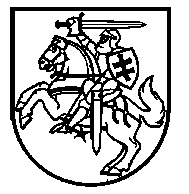 NACIONALINĖS ŠVIETIMO AGENTŪROSDIREKTORIUSĮSAKYMASDĖL NACIONALINĖS ŠVIETIMO AGENTŪROS DIREKTORIAUS 2022 M. GRUODŽIO 19 D. ĮSAKYMO NR. VK-826 „DĖL BENDRŲJŲ PROGRAMŲ MOKYMO(SI) TURINIO SRIČIŲ KLASIFIKATORIAUS PATVIRTINIMO“ PAKEITIMONr. VilniusPakeičiu Nacionalinės švietimo agentūros direktoriaus 2022 m. gruodžio 19 d. įsakymu Nr. VK-826 „Dėl bendrųjų programų mokymo(si) turinio sričių klasifikatoriaus patvirtinimo“ patvirtintą klasifikatorių ir papildau jį 624, 625,626 punktais:Direktorė									    Rūta Krasauskienė62405407_11-12_1Kalbos pažinimasLotynų kalbos ir Antikos kultūros bendrosios programos mokymo(si) turinio sritis III–IV gimnazijos klasėms62505407_11-12_2Kalbos vartojimo kontekstaiLotynų kalbos ir Antikos kultūros bendrosios programos mokymo(si) turinio sritis III–IV gimnazijos klasėms62605407_11-12_3Antikos pasaulio realijos ir jų vėlesnė refleksijaLotynų kalbos ir Antikos kultūros bendrosios programos mokymo(si) turinio sritis III–IV gimnazijos klasėms